附件2中国文化馆协会换届大会暨第二届会员代表大会参会报名方式一、扫描图中二维码，进入会议报名界面（2019年11月4日前报名）；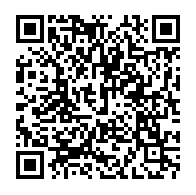 二、填报参会代表基本信息1.输入手机号、验证码、短信验证码。该处手机号可以为协助报名的工作人员手机号，手机号不可重复注册；2.依次填写：单位名称、所在省份、姓名、性别、民族、职务/职称、手机号；3.选择代表类型。第二届会员代表本人参会请选择“会员代表本人”；由于工作原因无法参会，会员代表委托本单位其他人员代为参会表决的选择“会员代表委托人”，另须上传盖章版委托书；本次会议除第二届会员代表参会外，协会将发函特邀各省（区市）文化和旅游厅（局）、部分专家。该类人员请选择“嘉宾代表”；4.请选择住宿要求、入住以及离开时间、用餐需求，以便安排好参会代表的住宿和用餐事宜。厅局级领导安排单间，其他代表安排标间（两人一间）；5.已经报名参会，但临时变更参会人员的请按以上流程要求操作，并在备注中写清替换的已报名代表姓名，以便会务组排查重复报名信息。其他特殊情况请在备注中说明。三、中国文化馆协会换届大会暨第二届会员代表大会通知可从报名界面中下载。报名参会过程中如有问题可咨询会务组。